Video Arsenal 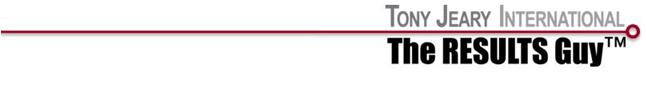 #URLDetailsTimeThemeSpeed of Time & TechnologySpeed of Time & TechnologySpeed of Time & TechnologySpeed of Time & TechnologySpeed of Time & Technologyhttp://www.youtube.com/watch?feature=player_embedded&v=QUCfFcchw1wDid You Know 20133:51 Life is FAST / social mediahttp://youtu.be/BOksW_NabEkLife Represented by Jelly beans 2:45TimeLeadership/ TeamLeadership/ TeamLeadership/ TeamLeadership/ TeamLeadership/ Teamhttps://www.youtube.com/watch?v=4p5286T_kn0Be a Mr. Jensen3:12Inspirational leadership https://www.youtube.com/watch?v=aHSUp7msCIE Pitstop perfectionhttp://www.youtube.com/watch?v=f60dheI4ARg&feature=relatedSteve Jobs on team work and managing people2:26Team Work, Leadershiphttps://www.youtube.com/watch?v=l1qKZNPR7iA Cheering works – different version :28Team Work https://www.youtube.com/watch?v=g9rUUz8cMDM&ab_channel=GalenFott Athlete takes a fall 2:39Inspirational, Perseverance http://www.youtube.com/watch?feature=player_detailpage&v=g0itDZY7jl0Here’s to the crazy ones…. “Manifesto of the pioneers”1:01Pioneerhttp://www.youtube.com/watch?v=PtLPt-whLNsTravel in groups:32Team work https://www.youtube.com/watch?v=5rOg4WfNDfMWisdom of Geese 2:09Teambuilding https://www.youtube.com/watch?v=U-iyBsaehn8The Power of Teamwork – Blue Angels 3:32Teamwork http://www.youtube.com/watch?v=-4EDhdAHrOg“Don’t try to fix it. I just need you to listen.” It’s not about the Nail. 1:42Listeninghttps://www.youtube.com/watch?v=t8XMeocLflcMa and Pa Kettle explaining math2:14FinancesSelf-Improvement/ MotivationalSelf-Improvement/ MotivationalSelf-Improvement/ MotivationalSelf-Improvement/ MotivationalSelf-Improvement/ Motivationalhttp://www.youtube.com/watch?v=AwivHk5rdy8"Believe in Your Dreams" – kind of sad in the beginning then into success companies like Walmart2:34Inspirational, Motivational, Successhttps://youtu.be/w5XpMg53K4cParadigm shifts3:47Perspective http://www.youtube.com/watch?v=mEHQ9tzJpYA&feature=relatedNo Excuses Motivation 1:02Motivationhttp://www.youtube.com/watch?v=vJG698U2MvoSelective Attention test 1:22Multitasking http://youtu.be/JA8VJh0UJtgLab interacting with child with Down Syndrome 2:47Love & acceptancehttp://m.youtube.com/watch?v=g-jwWYX7Jlo&desktop_uri=%2Fwatch%3Fv%3Dg-jwWYX7JloDream – Motivational Video6:20Motivational http://www.youtube.com/watch?v=l-gQLqv9f4oA Pep Talk from Kid President to You2:30Inspirational http://www.youtube.com/watch?v=jP80EoL4Z70The Innovation of Innovation 3:11Innovationhttps://www.youtube.com/watch?v=754f1w90gQU&feature=youtu.beBe Hungry (Fight For It)4:07Motivational http://www.youtube.com/watch_popup?v=6Cf7IL_eZ38&vq=mediumA day made of Glass (future possibilities) 5:33Innovation https://www.youtube.com/watch?v=SuPLxQD4akQNike – Rise & Shine3:25Motivationalhttp://www.youtube.com/watch?v=nPU5bjzLZX0Oprah Winfrey and Jim Carey on the power of visualization 3:49Visualization http://www.youtube.com/watch?v=wOlTdkYXuzE&feature=youtube_gdata_playerNick Vujicic – Motivational Video2:41Motivational, Inspirationhttp://www.youtube.com/watch?v=vVsXO9brK7M&feature=youtube_gdata_player&desktop_uri=%2Fwatch%3Fv%3DvVsXO9brK7M%26feature%3Dyoutube_gdata_player&app=desktop#How to Know Your Life Purpose in 5 Minutes 10:33TED Talk http://www.youtube.com/watch?v=_tjYoKCBYag&feature=youtube_gdata_playerThe Best Motivational Video –Focus on Succeeding.... Never Failed, Never Lived, the Extraordinary do what others Don't"1:17Motivationalhttps://www.youtube.com/watch?v=_TjXy2pJXJI&ab_channel=BetterLifeCoaches Jim Rohn – How to Avoid Being Broke & Stupid1:03Being Smart, Be Diligent, Self-Improvement http://www.youtube.com/watch?v=Hzgzim5m7oUThe Power of Words1:48Inspiration, Effective Communication https://www.youtube.com/watch?v=b3wnK-Cphgs Remember the Titans – Death Crawl scene5:37Inspiration, motivationhttps://youtu.be/WeOxg3SC4To Live A Life Of Significance2:45Significance https://www.instagram.com/reel/CqBvdmgpBY8/?igshid=MDJmNzVkMjY%3D Multimillion producers have three essential traits: AMC - Attitude, Motivation, and Commitment. ⁠Attitude, motivation, & commitment Humor Humor Humor Humor Humor https://www.dailymotion.com/video/xhp3acLIASOP Funny Video over numbers3:00Preparation/Math/Humorhttps://www.youtube.com/watch?v=M8HRIv73pKU&ab_channel=odrvids Gorilla Prank Football Players:32Humorhttps://www.youtube.com/watch?v=Twivg7GkYts Beware of the Dog House 4:32Humorhttp://www.youtube.com/watch?v=t1XFuz3kaMYUSS Montana vs. Lighthouse:54Funnyhttp://www.youtube.com/watch?v=Zce-QT7MGSEFunny lip reading2:49Funny, communicationhttp://www.youtube.com/watch?v=1Ik49bSbvVEFunny Business Meeting - 300 Movie3:29Funny kickoff videohttps://www.youtube.com/watch?v=V74AxCqOTvgHow to Start a Movement?2:58Leadership, funnyhttp://www.youtube.com/watch?v=Zce-QT7MGSEFunny lip reading2:49Funny, communicationhttp://www.youtube.com/watch?v=QzE76nUSjL8Don’t Buy Stuff You Can’t Afford – Steve Martin SNL skit:31Humor, Being Smart/Responsiblehttp://www.youtube.com/watch?v=qy_mIEnnlF4Sheldon Trains Penny – Big Bang Theory2:45Training / Funny http://www.youtube.com/watch?v=BdCHgzU9beAKeep Practicing, Get Better and Believe:58Inspirational, Humorhttps://www.youtube.com/watch?v=7o_KfrPNwbY&ab_channel=TheHappinessGuy  "Positive Self Talk Matters, How's Yours?" -  funny little girl on the sink doing self-talk   :49Inspirational, Positive Thinking, Humorhttp://www.youtube.com/watch?v=Sz0o9clVQu8Millennials in the Workplace Training VideoFunny – working with Millennials http://www.youtube.com/watch?v=DYu_bGbZiiQ&feature=youtu.beA conference call in Real Life3:20Funny, Meeting Effectivenesshttps://www.youtube.com/watch?v=ZUG9qYTJMsI DollarShaveClub.com - Our Blades Are F***ing Great1:33Funny commercial https://www.youtube.com/watch?v=hLpE1Pa8vvI You've Gotta Love Millennials - Micah Tyler2:57Funny https://www.youtube.com/watch?v=HTgYHHKs0ZwEmail in Real Life3:22Funny https://www.youtube.com/watch?v=cqjkkj8iONw&ab_channel=GodNationTV  Creflo Dollar Talks About Dating5:27Funny Pastor talks dating and relationships http://www.reshareworthy.com/dogs-hilarious-love-for-ice-cream/Dogs eating ice cream : 42Funny – patience https://www.youtube.com/watch?v=9SwDHOMhev8Urinal teambuilding1:02Funny – teambuilding http://www.youtube.com/watch?v=bTbHwnxCGaIBad Customer Service montage2:19Funny – Customer Service https://www.youtube.com/watch?v=yrFomOrE33Q Websites in Real Life 2:22Humor https://www.youtube.com/watch?v=njHcAY5kq64Paradigm Shift:11Humor- Paradigm Shifthttps://www.youtube.com/watch?v=-4EDhdAHrOg&ab_channel=JasonHeadley  It’s not about the nail1:59Communication MISC.MISC.MISC.MISC.MISC.http://www.youtube.com/watch?v=AO1Txp8D_8UAll Work, All Play10:07http://www.youtube.com/watch?v=BYlpZ5F4668Reticular Activating System13:01http://www.youtube.com/watch?v=m_MaJDK3VNECat Herding1:00http://www.youtube.com/watch?v=vHVWegNfQl0DHL is Faster - How UPS, TNT and DPD advertised for DHL. Involuntarily and clueless.1:17Creative advertisinghttps://www.youtube.com/watch?v=NWyCLXNGR1gMessage to Garcia Summary2:52No excuses https://www.youtube.com/watch?v=9VaHRe7L7ccPsycho-Cybernetics9:59https://www.youtube.com/watch?v=y-rEI4bezWc&feature=Change Your Thinking Example – Drone Ambulance 3:22Thinkinghttp://youtu.be/yKP7jQknGjs One of those Days 5:03Skiing https://www.youtube.com/watch?t=105&v=MFzDaBzBlL0The Backwards Brain Bicycle 7:57Knowledge does not equal understanding https://www.youtube.com/watch?v=IzOaB0MQVlw Why Eating Organic is better 2:47Healthhttps://youtu.be/IoAlR1oQb0MAre you planting wheat or poison? Earl Nightingales the Strangest Secret 3:15You become what you think about.Tony Jeary’s VideosTony Jeary’s VideosTony Jeary’s VideosTony Jeary’s VideosTony Jeary’s Videoshttp://www.youtube.com/watch?v=rxQqrIRcMXgResults Boarding2:05Vision Boardhttp://www.youtube.com/watch?v=TmNX1K26EFkResults Series2:39Elegant Solutions http://www.youtube.com/watch?v=dRQhtCntRDsSpark 360 Interview6:50Strategic Acceleration http://www.youtube.com/watch?v=pivA2rHsGUUTXA Channel 21 Interview on Procrastination 2:58Procrastination http://www.youtube.com/watch?v=jbael3qa8Xw&feature=youtu.beBusiness Ground Rules Highlight Video 4:59100 Lessons https://www.youtube.com/watch?v=LDs-CHmoAj0&feature=youtu.beReticular Activating System – Why Goals Work 3:13Goalshttps://www.youtube.com/watch?v=FepinUXlIcY Life Lessons 2:42https://www.youtube.com/watch?v=zpV_fK0vdac&feature=youtu.be7 Steps to the Right Results 3:20Results Matterhttps://www.youtube.com/watch?v=BUpTDC0PFw0Advice Matters2:08Mentoring https://www.youtube.com/watch?v=qsd7leGojMs&feature=youtu.beDesigning Your Own Life 1:34Goal Setting https://www.youtube.com/watch?v=59aWucBXks8 Tony Jeary- MOLO7:19MOLO https://www.youtube.com/watch?v=ev6aSpYz7n4 Tony Jeary – Power of NO Saying NOInnovation/PerspectiveInnovation/PerspectiveInnovation/PerspectiveInnovation/PerspectiveInnovation/Perspectivehttps://youtu.be/TJ1SDXbij8YStaying Positive, Innovate, perspective2:54Perspective / Innovationhttps://www.youtube.com/watch?v=VlTfbGemGcM Will it make the boat go faster3:45